NOVENA REUNIÓN ORDINARIA DE LA 		OEA/Ser.W/XIII.6.9COMISIÓN INTERAMERICANA DE EDUCACIÓN		CIDI/CIE/doc. 12/21 Del 18 al 19 de noviembre de 2021		11 noviembre 2021 Washington, D.C., Estados Unidos de América		Original: españolVIRTUALRESUMEN EJECUTIVOHacia una Cultura de Accesibilidad Digital: Experiencias y Desafíos Educativos en Período de Pandemia para las Personas con Discapacidad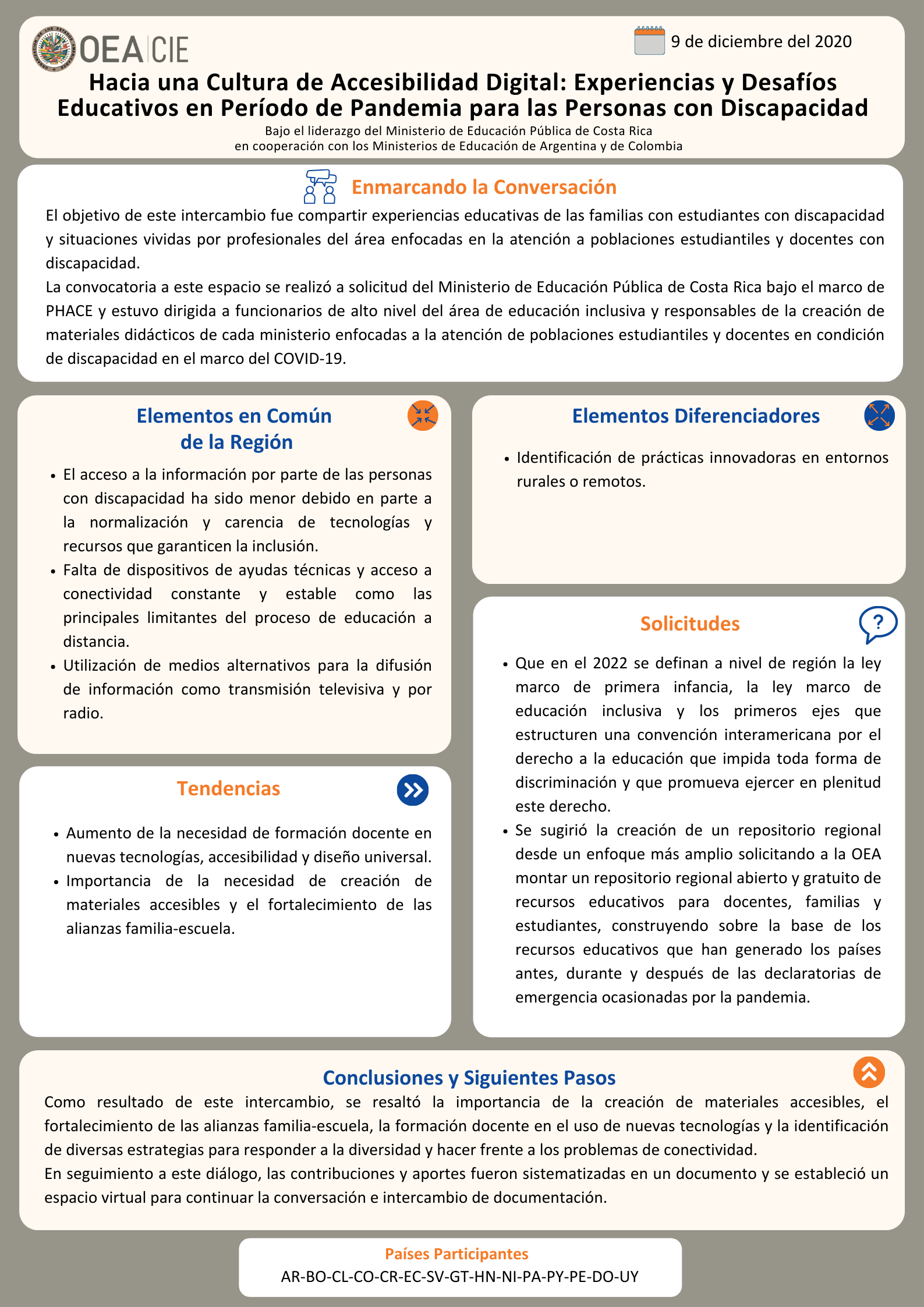 